Publicado en Barcelona el 15/09/2020 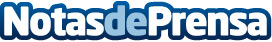 AleaSoft: La incertidumbre creada y los interrogantes abiertos por la crisis del coronavirusEsta crisis mundial originada por el coronavirus ha tenido un impacto enorme en todas las facetas de la economía, y los mercados de energía no han sido una excepción. Pero más allá de los estragos ya causados, se han abierto multitud de interrogantes sobre cómo evolucionarán la pandemia y los mercados de energía en el medio plazo y qué consecuencias tendrá en el largo plazoDatos de contacto:Alejandro Delgado900 10 21 61Nota de prensa publicada en: https://www.notasdeprensa.es/aleasoft-la-incertidumbre-creada-y-los Categorias: Internacional Nacional Finanzas Sector Energético http://www.notasdeprensa.es